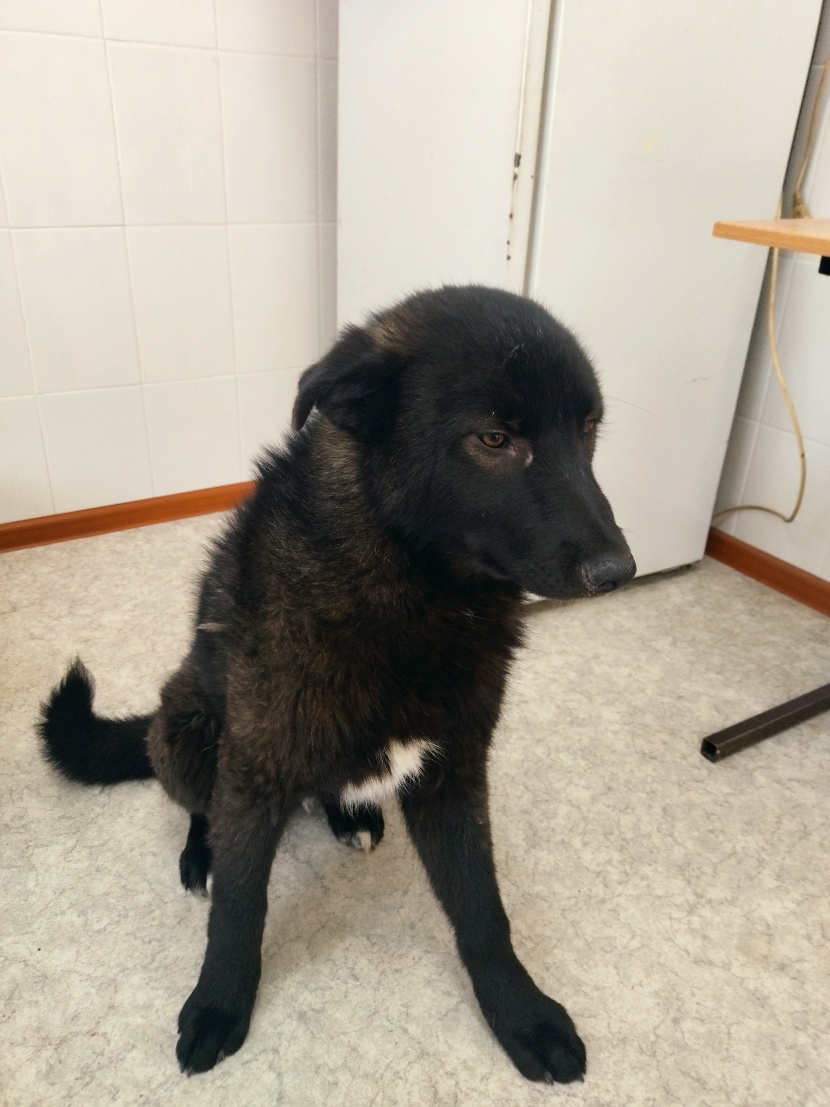 Акт N   11отлова безнадзорных животныхИП Гиливанов С.В. ОГРНИП 316491000053540, именуемый в дальнейшем "Исполнитель", в лице Безгиной О.В.(должность, Ф.И.О.), действующей на основании Контракта № 13 от 12.01.2022(Устава, доверенности, паспорта), в соответствии с Договором оказания услуг по отлову безнадзорных животных от "___"___________ ____ г. N _____ (далее - Договор) составил_ настоящий Акт о нижеследующем:1. На основании Заказа-наряда Заказчика от "___"___________ ____ г. N ____ Исполнитель в лице Ловца (автомобиль: марка Mitsubishi Delika , госномер A 773) на территории пгт.Омсукчан произвел отлов безнадзорного животного.Категория животного: собакаИдентификационная метка (способ и место нанесения): 1085Государственный регистрационный номер (ГСИЦ) _________________.Пол: кобельПорода: беспородный.Окрас: черныйШерсть:  густая ,короткаяУши:  стоячие Хвост: саблевидныйРазмер: 17 кгВозраст: 1 годаОсобые приметы:  белое пятнышко на грудкеЦель отлова: стерилизация , вакцинация против бешенства2. Животное помещено в муниципальный приют Омсукчанского городского округа по адресу: ул.Строителей 63. Настоящий Акт составлен в 2 экземплярах, имеющих одинаковую юридическую силу, по одному для «Заказчика» и «Исполнителя»Приложение № 3к Техническому заданиюКАРТОЧКАучета животного и проведения ветеринарных мероприятийN 11  от "15" марта  2022 г.                       ┌────────────────────┐                       │                    │                       │   ФОТО животного                   │                       │                    │                       └────────────────────┘1. Сведения о животном: ____________________________________________________________1.1. Вид животного: ___собака1.2. Пол животного: ___кобель1.3. Кличка животного: Чера1.4. Предполагаемый возраст животного: 1 год1.5. Порода: __беспородный_____________________________________________________________________1.6. Окрас: __черный1.7. Описание: _____________________________________________________________________1.8. Особые приметы: белое пятнышко на грудке1.9. Вес животного: 17 кг1.10. Адрес или район проживания животного, дата отлова:пгт . Омсукчан ,ул. Мира 30  1.11. Дополнительная информация о животном: животное здорово 2. Сведения о владельце, приюте (нужное подчеркнуть): 2.1. Фамилия, имя, отчество владельца: ________________________________________________2.2. Адрес: ________________________________________________________________________2.3. Телефон: ______________________________________________________________________2.4. Приют: для бездомных животных пгт. Омсукчан2.5. Фамилия, имя, отчество представителя приюта: __Безгина О.В.2.6. Адрес приюта: пгт. Омсукчан ,ул. Строителей 62.7. Телефон: ______________________________________________________________________3. Идентификация животного: ________________________________________________________3.1. Номер клейма: _________________________________________________________________3.2. Номер подкожного чипа: ________________________________________________________3.3. Номер визуальной ушной бирки: 10853.4. Номер электронной ушной бирки: _________________________________________________4. Первичный клинический осмотр животного без владельца (согласно N п/п журнала осмотра отловленных животных) N 11 от "15" марта 2022г.4.1. Заключение о состоянии здоровья животного: животное здорово5. Сведения о проведенных ветеринарных мероприятиях:5.1. Обработка от эко- и эндопаразитов: 16.03.2022(дата)5.2. Вакцинация от бешенства: 16.03.2022(дата)6. Сведения о проведенной операции по стерилизации (кастрации):6.1. Дата операции: 17.03.20226.2. Тип операции: орхиэктомия7. Эвтаназия: ______________________________________________________ (дата)8. Причина эвтаназии: _____________________________________________________9. Помощь ассистента при проведении ветеринарных мероприятий:  НЕТ (нужное подчеркнуть)	Акт N 11Стерилизации (кастрации) безнадзорного животногоИП Гиливанов С.В. ОГРНИП 316491000053540, именуемый в дальнейшем "Исполнитель", в лице Безгиной О.В.(должность, Ф.И.О.), действующей на основании Контракта № 13 от 12.01.2022(Устава, доверенности, паспорта), в соответствии с Договором оказания услуг по отлову безнадзорных животных от "___"___________ ____ г. N _____ (далее - Договор) составил_ настоящий Акт о нижеследующем:1. На основании Заказа-наряда Заказчика от "___"___________ ____ г. N ____ Исполнитель в лице Ловца (автомобиль: марка Mitsubishi Delika , госномер A 773) на территории пгт.Омсукчан произвел отлов безнадзорного животного.Категория животного: собака(нужное подчеркнуть).Идентификационная метка (способ и место нанесения): визуальная ушная бирка № 1085 ,15.03.2022 г. Государственный регистрационный номер (ГСИЦ) ___________________.Пол: кобельПорода: беспородныйОкрас: черныйШерсть:   густаяУши:   стоячиеХвост: саблевидныйРазмер: 17 кгВозраст: 1 годОсобые приметы: белое пятнышко на грудкеЦель отлова: стерилизация, вакцинация2. Животное помещено в временную передержку для бездомных животных по адресу: пгт.Омсукчан,ул.Строителей 63. "17" марта 2022 г. животному произведена операция по стерилизации ветеринарным врачом Безгиной О.В.(Ф.И.О.) в стационаре ул.Строителей 64. Настоящий Акт составлен в __2____ экземплярахВрач:Безгина О.В./__________________ (подпись/Ф.И.О.)ЗАКЛЮЧЕНИЕна возврат животного без владельцевна прежние места обитанияN 11 от "05" апреля 2022 г.Данные о животномЖивотное не проявляет признаков агрессии, не представляет угрозы здоровью и (или) имуществу граждан, имуществу юридических лицПгт.Омсукчан"15" марта 2022г.Ловец:Исполнитель:________Безгина О.В. (подпись/Ф.И.О.)_______/Безгина О.В.(подпись/Ф.И.О.)Подпись ветеринарного врача (фельдшера), проводившего ветеринарные мероприятияПодпись ветеринарного врача (фельдшера), проводившего ветеринарные мероприятияПодпись ветеринарного врача (фельдшера), проводившего ветеринарные мероприятия(подпись)(Ф.И.О.)Пгт.Омсукчан"17"марта 2022г.Вид животного  собакаКарточка учета № 11Дата стерилизации 17.03.2022Ветеринарный специалистБезгинаО.В._____________